40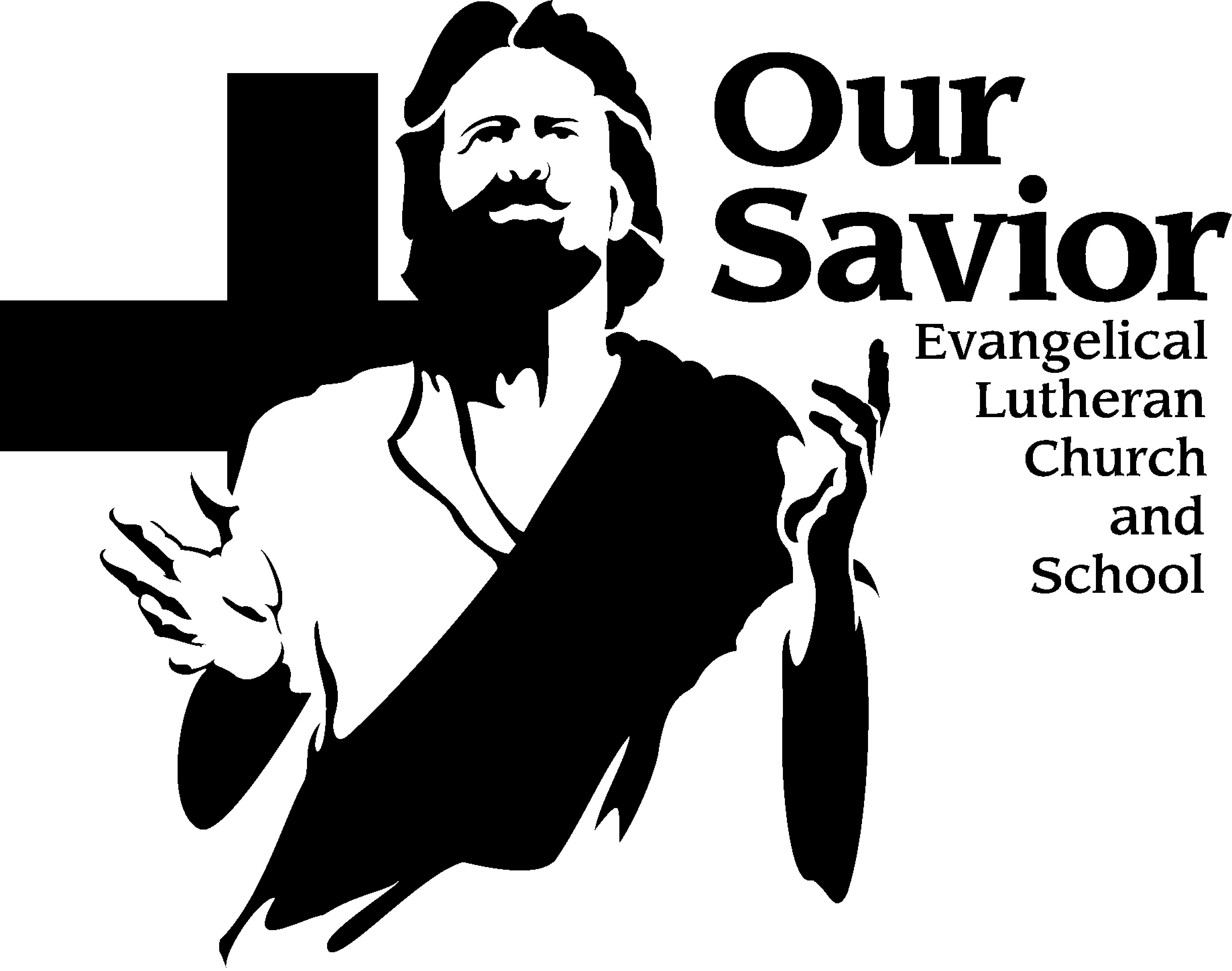 CHRISTIANS IN CONFLICT – Summer Sunday Adult Bible Study.  June 2 – September 8th at 9:15am each Sunday in the Fellowship Hall.  Written by Ken Kremer, one of the editors for NPH, this series examines typical responses to conflict and then draws on biblical principles of confession, absolution, and forgiveness to find a resolution.  Peacemaking is what God does, and his Word provides the only way to facilitate true healing and restoration.  Blessed are the peacemakers!  Taught by Pastor Wagner.  CREATING A CONGREGATIONAL OUTREACH CULTURE - On August 10th, (8:30am – Noon) we will be welcoming Pastor Eric Roecker – the WELS Director of Evangelism – to lead us in a conversation about how we can create a culture of outreach here at Our Savior. You are invited to be part of this exciting and interactive event. Your input will help Our Savior develop plans to reach the lost in our community who so desperately need to know their Savior. In addition, your input will assist Pastor Roecker as he refines this resource for eventual release synod-wide. We hope you can join us!OUR SAVIOR POOL PARTY - The Board of Christian Education of Our Savior Lutheran Church & School invites you to a pool party on Tuesday, July 23, 2019. The party will be at the Pirates' Hollow Water park in Port Washington from 6:45 p.m. until 8:45 p.m. It is located at 201 N. Webster St., Port Washington, WI 53074.  There is no charge for this event and food and beverages will be provided. Please sign up on the form in the back of church by July 15 if you plan to attend.MOM’S CIRCLE - Please note that starting in July we are going to try moving to THURSDAYS rather than the first Friday (though July we will meet on the 11th due to the holiday).  Want to stay up to date with Mom's Circle events and get in touch with other moms? Join our Facebook Group! Just search "Our Savior Mom's Circle" on Facebook. If you have any questions, contact Alyssa Pautz at alyssa@jimmypautz.com or Stephanie Boeckman at stephanie.boeckman@gmail.com.  Hope to see you on July 11th!SCHOOL CLEANING - HELP NEEDED - There are many cleaning projects that need to get done this summer and there are many ways you can help.  Come to one of our "work days " and enjoy fellowship while we clean. Work days are July 9th from 7:00pm -9:00pm, July 26th from 9:00am to noon and August 3rd from 9:00am to noon (any amount of time is appreciated).  There are a few projects on the list that could be "adopted" for the summer by a family. Contact Sarah Smith (414-795-1094 or Ssmith110@wi.rr.com) if you would like to pick up a list to work on or if you have any questions. HEARTS TO HANDS - Join Hearts to Hands Monday, July 8th at 6:30 pm in the mezzanine of the school building.  All are welcome, beginners and experienced alike.  We have hooks. needles, and yarn to share.  Hope to see you there.  Contact with questions: Laurel Polheber 262-483-2102.Ozaukee  Fair Help needed on August 2nd - Like going to the fair?  Like serving your Lord?  You can do both by being a volunteer in the  booth at the Ozaukee County Fair.  Our booth is designed to familiarize people with the WELS Churches of .   We also hand out Bibles and literature that tells people the good news of their Savior.  No training or experience is required.  The booth is inside, so you don’t have to worry about sun or rain.  You could come, spend a few hours in the booth, and then go out and enjoy the fair. Please contact Ken Lemke if you can help.  COLLECTION FOR THE FISCHER FAMILY  - Mrs. Heidi Fischer has accepted the call to serve as our 1st & 2nd Grade teacher here at Our Savior.  As a welcome gift, it has been decided to collect Scrip gift cards for them.  We will be selling Scrip gift cards for the Fischer’s during the month of July after services in the narthex and present the gift cards to them when Mrs. Fischer is installed in August. Any cards you select to purchase for them is fine.  When ordering Scrip, just let us know which cards are for the Fischer family.CHURCH PICNIC AND SUNDAY SERVICE CHANGE - Our church and school picnic will be held on Sunday, August 25th.  The picnic will begin at approximately 11:15 am after a single 10 o’clock worship service. Join us for hamburgers, hot dogs and brats, lemonade, ice cream and other shared dishes (Side-dishes and desserts welcome). There will also be games after lunch. There will be a Free Will Offering basket. No need to sign up to attend; just come and enjoy the delicious food and fellowship! CHURCH PICNIC ASSISTANCE - Help needed for picnic set-up, serving and clean-up! See the sign-up sheets and details on the table in the church entry area.  Note especially the need for helpers for Saturday (August 24) set-up at 3 pm and servers Sunday morning!  SAVE THE DATE FOR THE OUR SAVIOR GOLF OUTING  - Please save the date for the Our Savior Golf Outing on Sunday, September 8th at 1:00pm.  You do not need a foresome to participate.  We need volunteers to assist with various golf outing activities/contests.  To donate prizes or gift cards for dinner-time fun and fellowship please contact Marty Dierker.   CHURCH SOFTBALL ALL STAR GAME -  Saturday, July 27 at Jackson Park    12:30 pm. Free admission! There will be a Medical Expenses Fundraiser for KML graduate Brandon Mantz, who severed his spinal cord in a skiing accident last December which resulted in paralysis.Jr. Charger Baseball Tryouts  - Jr. Charger Baseball tryouts are coming up soon! We are organizing a U9 Jr. Charger baseball team for the 2020 season. This is for boys who are 9 and under on May 1, 2020.The tryout dates are:  Tuesday, July 23 - 6:00-7:30pm (Rain date: Thursday, July 25) -and/or- Monday, July 29 - 6:00-7:30pm (Rain date: Tuesday, July 30)  Players can attend one or both tryouts. Please use the following link to pre-register for your desired tryout date: tiny.cc/KMLJrBaseball.   Jr Charger Baseball FAQs can be found here: tiny.cc/KMLJrBaseballFAQKML Charity Golf Outing & DINNER -  Please join us for the annual KML Charity Golf Outing and Dinner and enjoying a great day of golf, fellowship, food and fun. The outing is held at the prestigious West Bend Country Club on Monday, July 15. Proceeds from this event go to the KML Foundation and will be used for student assistance. Check out details and register online at www.foundation.kmlhs.org.  Registration is now open. Support the KML Cheer Team at Miller Park on WELS Night - The KML Cheer Team will have a concession stand at the Brewers game during WELS Night (July 12). If you’re at the game, stop by to support the girls! Please follow the cheer team on Instagram @kmlcheerteam or on Facebook at “Kettle Moraine Lutheran Cheer Team” for more information and to see the stand location for the game. Thank you for your support!  